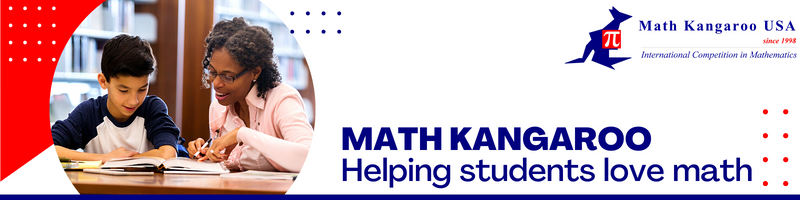 My daughter started participating in Math Kangaroo in third grade and has not missed any ever since. It stimulated her interest in math and set her on her path to pursue an education in STEM. We can't thank you has missed none ever enough for your influence on our kids. - Math Kangaroo Parents from TexasDear [Insert Name] 
My name is [Your Name] and I serve as a [Insert Title] for Math Kangaroo USA, a national nonprofit organization dedicated to helping students love math.

Math Kangaroo USA organizes an in-person math competition for students in grades1-12 and we also help students prepare for the competition by practicing with creative logic and word-based problems. Throughout our 25-year history we’ve helped over 300,000 students strengthen their math skills. We host [number of students] every [week or month] and are seeking a larger space to accommodate our students. We believe [location] would be an ideal space for our students and are interested in discussing if free or low-cost room rentals are available. Please contact me at [your email] or by phone at [your number]. I look forward to hearing from you soon.Best,[Your Name]